Universidad Politécnica de Puerto Rico Lab 31: BillXxxx xxxx xxxx#12345CECS 2203 Sec. 07, FA/1319 de agosto de 2013Prof. Luis VicenteIntroducctionProcedure.ResultsApéndixReferencesProcedureThis program will read in the quantity of a particular item and its price. It will then print out the total price.The input will come from the keyboard and the output will go to the screen.Results(alt+PrtSc copia solamente la ventana activa)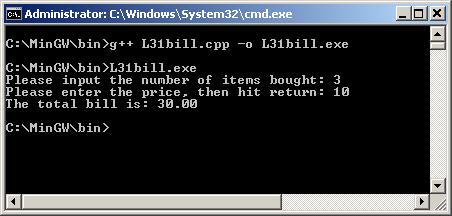 ReferenceL. Vicente. (2013, febrero 20), [Online]. Available: http://lmvicente.com/cecs2203.htmApéndiceL31bill.cpp// This program will read in the quantity of a particular item and its price.// It will then print out the total price.// The input will come from the keyboard and the output will go to// the screen.//  Luis M  Vicente: #123456#include <iostream>#include <iomanip>using namespace std;int main(){	int   quantity;			// contains the amount of items purchased	float itemPrice;		// contains the price of each item	float totalBill;		// contains the total bill.  	cout << setprecision(2) << fixed << showpoint;  //formatted output	cout << "Please input the number of items bought: ";   	// Fill in the input statement to bring in the quantity. 	cin >> quantity;	// Fill in the prompt to ask for the price	cout << "Please enter the price, then hit return: " ;	// Fill in the input statement to bring in the price of each item.	cin >> itemPrice;	// Fill in the assignment statement to determine the total bill.	totalBill = quantity * itemPrice;	// Fill in the output statement to print total bill,	// with a label to the screen.	cout << "The total bill is: " << totalBill << endl ;	return 0;}